     Nursery Reception Transition Package   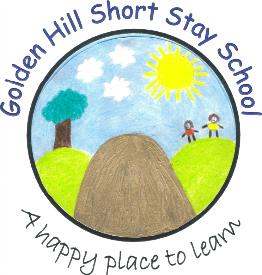 Do you know of any Nursery aged children who would benefit from support with the transition to Reception in 2024?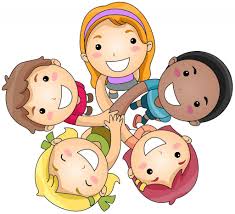 This includes helping children to be ‘school ready’Social skills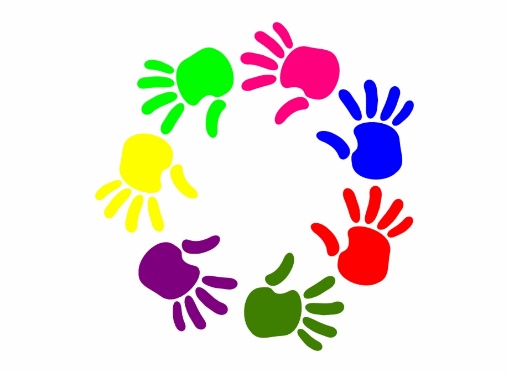 BoundariesStructure and routineIndependence skillsEmotional literacySupport would include:Initial contact with all concernedAttendance at TAF meetings (Summer Term)Nursery visit – meet key worker and observe the child.Identify and suggest strategies Support initial transition period (1/2 hr or 1 hr visits per week) to support both child and staff in September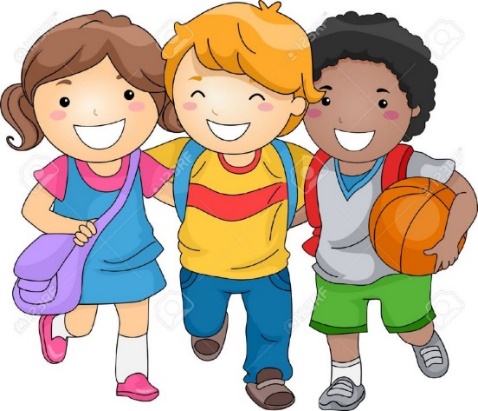 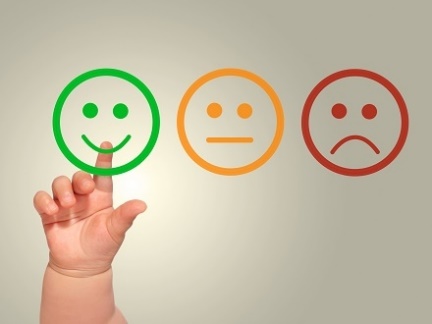 The costings will be charged at £85 per hour.For further information please contact: ghist@goldenhill.lancs.sch.uk or phone: 01772 904780